Φεστιβάλ Αθηνών Επιδαύρου 2021 – ΜΟΥΣΙΚΗΠαύλος Παυλίδης – The BoyΩδείο Ηρώδου Αττικού12 Ιουλίου, 21:00Ο Παύλος Παυλίδης και ο The Boy, δύο από τους σημαντικότερους εκφραστές της σύγχρονης ανεξάρτητης ελληνικής μουσικής σκηνής, σ’ ένα ξεχωριστό μουσικό δίπτυχο, έρχονται για πρώτη φορά στο Ηρώδειο για μια διαφορετική μουσική βραδιά.

Ο πειραματισμός πάνω στα τραγούδια του Παύλου Παυλίδη, με μια νέα ομάδα μουσικών, αποκαλύπτει μια ανανεωμένη δυναμική, που μας τον συστήνει εκ νέου, στοχεύοντας σ’ ένα μυσταγωγικό μουσικό αποτέλεσμα. Παράλληλα, ο Παύλος Παυλίδης θα παρουσιάσει για πρώτη φορά, ακυκλοφόρητο υλικό από τον δίσκο που ετοιμάζει, συνδέοντας μουσικά το παρελθόν με το παρόν του Παύλου και των συνοδοιπόρων του στη σκηνή και στη δημιουργία.

Οι σόλο εμφανίσεις του The Boy δεν μπορούν να περιγραφούν με συμβατικούς όρους. Το τελευταίο του άλμπουμ, Αντιλόπη, γράφτηκε και κυκλοφόρησε το 2020, εν μέσω καραντίνας, και για πολλούς αποτελεί το απόλυτο σάουντρακ της δυστοπίας που ζούμε τον τελευταίο χρόνο. Στο Ηρώδειο θα παρουσιάσει ένα πολυσυλλεκτικό setlist, με κομμάτια από ολόκληρη τη δισκογραφία του.Παύλος Παυλίδης – The BoyΩδείο Ηρώδου Αττικού12 Ιουλίου, 21:00Εισιτήρια ΔΙΑΚΕΚΡΙΜΕΝΗ ΖΩΝΗ 30€ • ΖΩΝΗ Α΄ 30€ | ΖΩΝΗ Β΄ 25€ | ΖΩΝΗ Γ΄ 25€ • ΑΝΩ ΔΙΑΖΩΜΑ 17/12/10€ • ΦΟΙΤΗΤΙΚO / 65+ / ΚΑΛΛ. ΣΩΜΑΤΕΙΩΝ 10/8€ • ΑΜΕΑ / ΑΝΕΡΓΩΝ / ΣΠΟΥΔΑΣΤΙΚO ΚΑΛΛ. ΣΧΟΛΩΝ 5€  Α' ΜέροςΕρμηνεία The BoyΗχολήπτης Γιώτης ΠαρασκευαΐδηςΒ' ΜέροςΜουσικοί Παύλος Παυλίδης φωνή, κιθάρα, Φώτης Σιώτας βιολί, λούπες, Δημήτρης Τσεκούρας μπάσο, Γιώργος Θεοδωρόπουλος πλήκτρα, Θάνος Μιχαηλίδης τύμπαναΕπιμέλεια ήχου Δημήτρης Δημητριάδης Χάρης ΚρεμμύδαςΕκτέλεση παραγωγής Inner Ear Records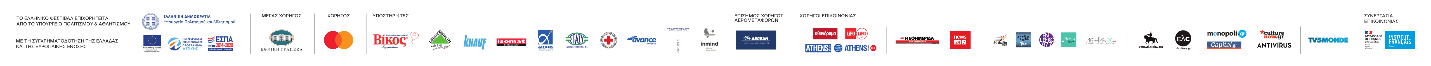 